T.C.OSMANGAZİ  KAYMAKAMLIĞIKAMİL  SARIAYDIN İLKOKULU2019-2023 STRATEJİK PLANI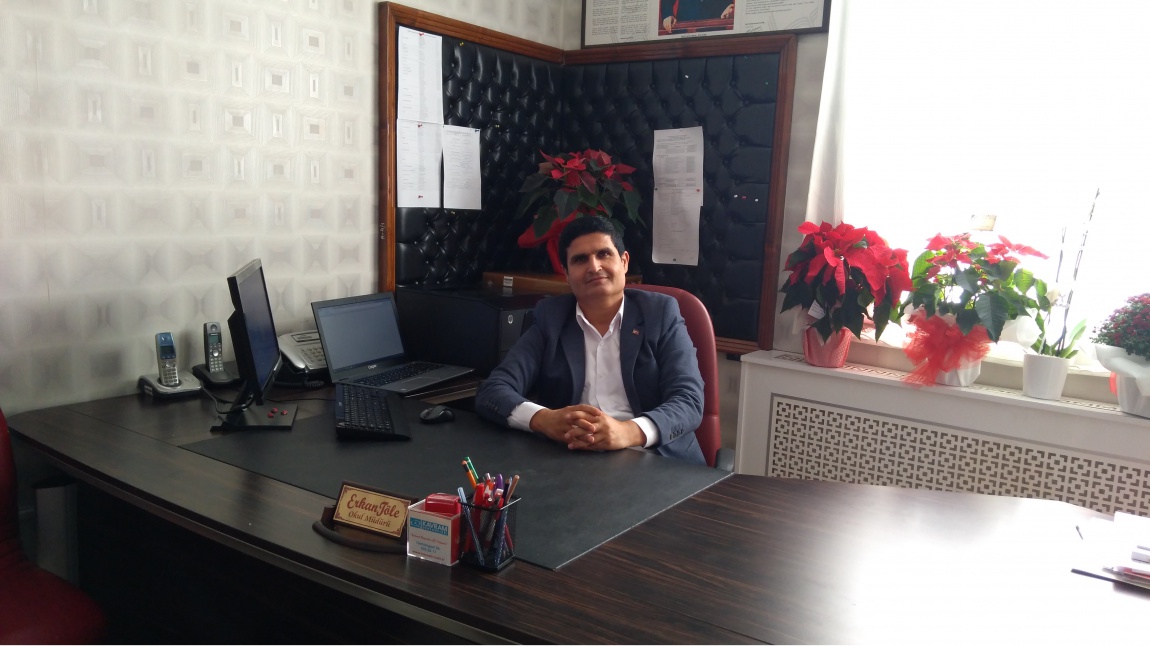 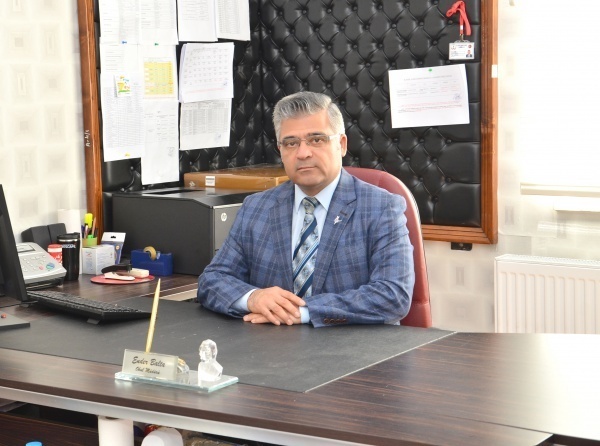 SUNUŞÇok hızlı gelişen, değişen teknolojilerle bilginin değişim süreci de hızla değişmiş ve başarı için sistemli ve planlı bir çalışmayı kaçınılmaz kılmıştır. Sürekli değişen ve gelişen ortamlarda çağın gerekleri ile uyumlu bir eğitim öğretim anlayışını sistematik bir şekilde devam ettirebilmemiz, belirlediğimiz stratejileri en etkin şekilde uygulayabilmemiz ile mümkün olacaktır. Başarılı olmak da iyi bir planlama ve bu planın etkin bir şekilde uygulanmasına bağlıdır.               Kapsamlı, gerçekçi ve özgün bir çalışmanın sonucu hazırlanan Stratejik Plan okulumuzun çağa uyumu ve gelişimi açısından tespit edilen ve ulaşılması gereken hedeflerin yönünü, doğrultusunu ve tercihlerini kapsamaktadır. Katılımcı bir anlayış ile oluşturulan Stratejik Plânın, okulumuzun eğitim yapısının daha da güçlendirilmesinde bir rehber olarak kullanılması amaçlanmaktadır.               Belirlenen stratejik amaçlar doğrultusunda hedefler güncellenmiş ve okulumuzun 2019-2023 yıllarına ait stratejik plânı hazırlanmıştır.              Bu planlama; 5018 sayılı Kamu Mali Yönetimi ve Kontrol Kanunu gereği, Kamu kurumlarında stratejik planlamanın yapılması gerekliliği esasına dayanarak hazırlanmıştır.               Okulumuza ait bu planın hazırlanmasında her türlü özveriyi gösteren ve sürecin tamamlanmasına katkıda bulunan idarecilerimize, stratejik planlama ekibimize, İlçe Milli Eğitim Müdürlüğümüz Strateji Geliştirme Bölümü çalışanlarına teşekkür ediyor, bu plânın başarıyla uygulanması ile okulumuzun başarısının daha da artacağına inanıyor, tüm personelimize başarılar diliyorumErkan TÖLEOkul MüdürüİÇİNDEKİLERSUNUŞ                                                                                                                                                        5İÇİNDEKİLER                                                                                                                                           6BÖLÜM I-GİRİŞ VE PLAN HAZIRLIK SÜRECİ                                                                               7BÖLÜM II DURUM ANALİZİ                                                                                                                8OKULUN KISA TANITIMI     OKULUN MEVCUT DURUMU:Temel İstatistikler                                                                11 PAYDAŞ ANALİZİ   GZFT   ( Güçlü Zayıf Fırsat Tehdit )ANALİZİ                                                                            14       GELİŞİM VE  SORUN ALANLARI BÖLÜM III-MİSYON,VİZYONVE TEMEL DEĞERLER                                                                  19MİSYONUMUZVİZYONUMUZ TEMEL DEĞERLERİMİZ BÖLÜM IV-AMAÇ,HEDEF VE EYLEMLER                                                                                        23TEMA I-EĞİTİM VE ÖĞRETİME ERİŞİM                        TEMA II-EĞİTİM VE ÖĞRETİMDE KALİTENİN ARTIRILMASI                                      TEMA III-KURUMSAL KAPASİTE                         BÖLÜM V- MALİYETLENDİRME                                                                                          	30 EKLERI.BÖLÜM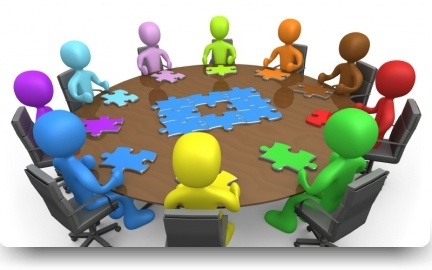     BÖLÜM I: GİRİŞ ve PLAN HAZIRLIK SÜRECİ2019-2023 dönemi stratejik plan hazırlanması süreci Üst Kurul ve Stratejik Plan Ekibinin oluşturulması ile başlamıştır. Ekip tarafından oluşturulan çalışma takvimi kapsamında ilk aşamada durum analizi çalışmaları yapılmış ve durum analizi aşamasında paydaşlarımızın plan sürecine aktif katılımını sağlamak üzere paydaş anketi, toplantı ve görüşmeler yapılmıştır. Durum analizinin ardından geleceğe yönelim bölümüne geçilerek okulumuzun amaç, hedef, gösterge ve eylemleri belirlenmiştir. Çalışmaları yürüten ekip ve kurul bilgileri altta verilmiştir.II.BÖLÜM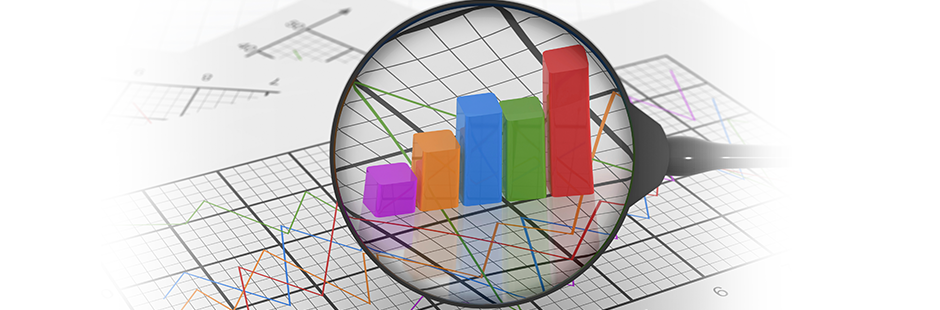 	              BÖLÜM II: DURUM ANALİZİDurum analizi bölümünde okulumuzun mevcut durumu ortaya konularak neredeyiz sorusuna yanıt bulunmaya çalışılmıştır. Bu kapsamda okulumuzun kısa tanıtımı, okul künyesi ve temel istatistikleri, paydaş analizi ve görüşleri ile okulumuzun Güçlü Zayıf Fırsat ve Tehditlerinin (GZFT) ele alındığı analize yer verilmiştir.          OKULUN  KISA TANITIMI       Okulumuz Bursa İli Osmangazi ilçesi Kovukçınar Mahallesinde  1964 yılında, hayırsever Kamil SARIAYDIN tarafından yaptırılan  5  derslikle Kamil Sarıaydın İlkokulu olarak  Eğitim-Öğretime başlamıştır. Dersliklerin yetersiz olması nedeniyle 1981 yılında 8 derslikli bir bina daha yapılmış ve sonraki yıllarda bu binanın 3. Katı da  yapılarak derslik sayısı B Blokta 12 ye çıkartılmıştır.  1997 Yılında  okulumuz  ilkokuldan, İlköğretim okuluna (8 yıllık)  dönüştürülmüştür.  2005 Yılında  A Blok yıkılarak yerine 3 kat ve 18 derslikten oluşan yeni bina inşa edilmiş olup, okulumuz A ve B blok olmak üzere 2 bloktan oluşmaktadır. A blokta 18, B blokta 12 derslik olup toplamda  30 derslik vardır.              Kesintisiz 4+4+4 yıllık zorunlu eğitime geçildiğinde okulumuz yeniden ilkokul olarak eğitim, öğretime  26 şube, 2 Özel Eğitim Şubesi  ve 6 anasınıfı şubesi olmak üzere toplam 927  öğrenci ile eğitim-öğretime devam etmektedir.Okulumuz 1991 – 1992 Eğitim, Öğretim yılında İlkokul Erkekler Hentbol Bursa 2. si.	1996 – 1997 Eğitim, Öğretim yılı İlkokul Erkekler Voleybol İl 2. si.	Bursa İl Milli Eğitim Müdürlüğü 2000 – 2001 Eğitim, Öğretim yılı  Voleybol Yıldız Erkekler 1. si.	2007 – 2008 Eğitim, Öğretim yılı Osmangazi ilçesi 2. Eğitim bölgesi İlköğretim Okulları arası Bilgi ve Genel Kültür yarışması 3. lüğü.	2008 – 2009 Bursa İl Milli Eğitim Müdürlüğü  Voleybol Yıldız Erkekler 2. Küme 1. si.	2009 yılında  ‘Beyaz Bayrak’ almaya hak kazanmıştır,	2012 yılında  ‘’Beslenme Dostu Okul Sertifikası’’ alarak ödül köşesini taçlandırmıştır.           Şu anda 1 müdür, 2 müdür yardımcısı, 37 öğretmen, 1 memur  ve 927 öğrenci ile eğitim, öğretime devam etmekteyiz. İŞKUR Müdürlüğü tarafından görevlendirilen 2 tane hizmetli ve 1 tane özel güvenlik görevlisi, Piktes kapsamında 2 suriyeli öğretici ve bir güvenlik görevlisi, okul aile birliği tarafından çalıştırılan 1,Okul öncesi tarafından çalıştırılan 2 temizlik görevlisi ile  hizmetler yürütülmektedir.                 B-OKULUN MEVCUT DURUMU:TEMEL İSTATİSTİKLEROkulumuzun temel girdilerine ilişkin bilgiler altta yer alan okul künyesine ilişkin tabloda yer almaktadır.         Temel Bilgiler Tablosu- Okul Künyesi        Tablo:1   C-ÇALIŞAN BİLGİLERİ       Okulumuzun çalışanlarına ilişkin bilgiler altta yer alan tabloda belirtilmiştir. D-OKULUN BİNA VE ALANLARI	Okulumuzun binası ile açık ve kapalı alanlarına ilişkin temel bilgiler altta yer almaktadır.	Okul Yerleşkesine İlişkin Bilgiler  E-SINIF VE ÖĞRENCİ BİLGİLERİ	Okulumuzda yer alan sınıfların öğrenci sayıları alttaki tabloda verilmiştir.F-DONANIM VE TEKNOLOJİK KAYNAKLARIMIZTeknolojik kaynaklar başta olmak üzere okulumuzda bulunan çalışır durumdaki donanım malzemesine ilişkin bilgiye alttaki tabloda yer verilmiştir.Teknolojik Kaynaklar TablosuG-GELİR GİDER BİLGİSİOkulumuzun genel bütçe ödenekleri, okul aile birliği gelirleri ve diğer katkılarda dâhil olmak üzere gelir ve giderlerine ilişkin son iki yıl gerçekleşme bilgileri alttaki tabloda verilmiştir.PAYDAŞ ANALİZİKurumumuzun temel paydaşları öğrenci, veli ve öğretmen olmakla birlikte eğitimin dışsal etkisi nedeniyle okul çevresinde etkileşim içinde olunan geniş bir paydaş kitlesi bulunmaktadır. Paydaşlarımızın görüşleri anket, toplantı, dilek ve istek kutuları, elektronik ortamda iletilen önerilerde dâhil olmak üzere çeşitli yöntemlerle sürekli olarak alınmaktadır.PAYDAŞ ANALİZİOkulumuzu  etkileyen ya da okulumuzdan etkilenen kişi ve kurumlar paydaş olarak kabul edilmiş ve paydaşlar İç Paydaş ve Dış Paydaş olmak üzere 2’ye ayrılmıştır. Paydaşlarla yüz yüze görüşme, anket, toplantı gibi yöntemlerle bir araya gelinmiş ve sonuçlar analiz edilmiştir.ÖĞRENCİ ANKETİ SONUÇLARI:ÖĞRETMEN ANKETİ SONUÇLARI:VELİ ANKETİ SONUÇLARI:GZFT (Güçlü, Zayıf, Fırsat, Tehdit) AnaliziOkulumuzun temel istatistiklerinde verilen okul künyesi, çalışan bilgileri, bina bilgileri, teknolojik kaynak bilgileri ve gelir gider bilgileri ile paydaş anketleri sonucunda ortaya çıkan sorun ve gelişime açık alanlar iç ve dış faktör olarak değerlendirilerek GZFT tablosunda belirtilmiştir. Dolayısıyla olguyu belirten istatistikler ile algıyı ölçen anketlerden çıkan sonuçlar tek bir analizde birleştirilmiştir.Kurumun güçlü ve zayıf yönleri donanım, malzeme, çalışan, iş yapma becerisi, kurumsal iletişim gibi çok çeşitli alanlarda kendisinden kaynaklı olan güçlülükleri ve zayıflıkları ifade etmektedir ve ayrımda temel olarak okul müdürü/müdürlüğü kapsamından bakılarak iç faktör ve dış faktör ayrımı yapılmıştır.   İçsel Faktörler Güçlü YönlerZayıf YönlerDışsal Faktörler *TehditlerGelişim ve Sorun AlanlarıGelişim ve sorun alanları analizi ile GZFT analizi sonucunda ortaya çıkan sonuçların planın geleceğe yönelim bölümü ile ilişkilendirilmesi ve buradan hareketle hedef, gösterge ve eylemlerin belirlenmesi sağlanmaktadır. Gelişim ve sorun alanları ayrımında eğitim ve öğretim faaliyetlerine ilişkin üç temel tema olan Eğitime Erişim, Eğitimde Kalite ve kurumsal Kapasite kullanılmıştır. Eğitime erişim, öğrencinin eğitim faaliyetine erişmesi ve tamamlamasına ilişkin süreçleri; Eğitimde kalite, öğrencinin akademik başarısı, sosyal ve bilişsel gelişimi ve istihdamı da dâhil olmak üzere eğitim ve öğretim sürecinin hayata hazırlama evresini; Kurumsal kapasite ise kurumsal yapı, kurum kültürü, donanım, bina gibi eğitim ve öğretim sürecine destek mahiyetinde olan kapasiteyi belirtmektedir.III.BÖLÜMKarşılıklı etkileşime açık ve azami düzeyde katılımcılığın (paydaşlar) sağlandığı çalışmalar çerçevesinde, Okulumuzun misyonu (varoluş nedeni), vizyonu (geleceğe bakışı), ilke ve değerleri (iş yapış tarzları) ile güçlü ve gelişmeye açık alanları tespit edilmiştir. Okul Müdürlüğümüzün misyon, vizyon, temel ilke ve değerlerinin oluşturulması kapsamında öğretmenlerimiz, öğrencilerimiz, velilerimiz, çalışanlarımız ve diğer paydaşlarımızdan alınan görüşler, çerçevesinde oluşturulmuştur.MİSYONVİZYON                               IV.BÖLÜMTEMA 1 : EĞİTİM-ÖĞRETİME ERİŞİMBireylerin eğitim ve öğretime katılması ve tamamlaması sosyal ve ekonomik kalkınmanın sürdürülebilmesinde önemli bir etken olarak görülmektedir. Bu nedenle eğitim ve öğretime katılımın artırılması ve eğitim hizmetinin bütün bireylere adil şartlarda sunulması hedeflenmektedir.Stratejik Amaç 1: Öğrenim çağına gelmiş çocukları okulla buluşturmak.Stratejik Hedef 1.1. Okul öncesi ve ilkokul çağındaki çocukların eğitim öğretime katılımını artırmak.  EYLEMLERTEMA 2: EĞİTİM VE ÖĞRETİMDE KALİTENİN ARTTIRILMASIBu tema altında akademik başarı, sınav kaygıları, sınıfta kalma, ders başarıları ve kazanımları, disiplin sorunları, öğrencilerin bilimsel, sanatsal, kültürel ve sportif faaliyetleri ile istihdam ve meslek edindirmeye yönelik rehberlik ve diğer mesleki faaliyetler yer almaktadır. Stratejik Amaç 2: Eğitim ve öğretimde kalite artırılarak öğrencilerimizin bilişsel, duygusal ve fiziksel olarak çok boyutlu gelişimi sağlanıp ,  onları hayata  hazırlanacaktır.Stratejik Hedef 2.1. Velilerle birlikte  öğrencilerimizin akademik başarılarını artırılacak ve öğrencilerimize iyi bir vatandaş olmaları için gerekli temel bilgi, beceri, davranış ve alışkanlıklar kazandırmak.Performans Göstergeleri:Eylemler:Stratejik Hedef 2.2 Öğrenme kazanımlarını takip eden ve velileri de sürece dâhil eden bir yönetim anlayışı ile öğrencilerimizin akademik başarıları ve sosyal faaliyetlere yetenekleri doğrultusunda etkin katılımı artırmakEylemler:    TEMA 3: KURUMSAL KAPASİTEStratejik Amaç 3: Okulun yaşam kalitesini yükseltmek.Stratejik Hedef 3.1.Okulumuzun personelinin mesleki yeterlilikleri ile doyumu ve motivasyonları arttırılacak. EylemlerStratejik Hedef 3.2: Okulumuzun mali ve fiziksel altyapısı eğitim ve öğretim faaliyetlerinden beklenen sonuçların elde edilmesini temine edecek biçimde sürdürülebilmek ve verimlilik esasına göre geliştirmek.EylemlerStratejik Hedef 3.3: Okulumuzun yönetsel süreçlerini, etkin bir izleme ve değerlendirme sistemiyle desteklleyer, katılımcı, şeffaf ve hesap verebilir biçimde geliştirmek.Eylemler                                V.BÖLÜM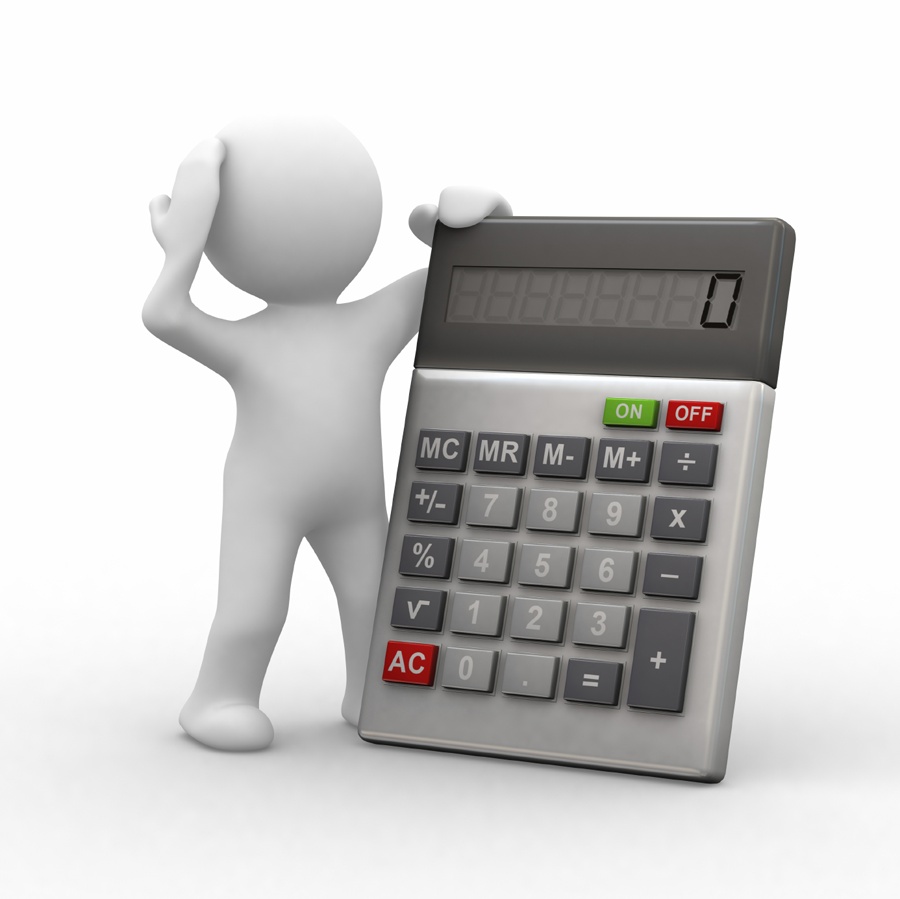 2019-2023 Stratejik Planı Faaliyet/Proje Maliyetlendirme TablosuVI.BÖLÜM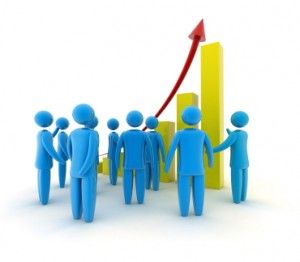 1. İZLEME, DEĞERLENDİRME VE RAPORLAMA            Okulumuz Stratejik Planı izleme ve değerlendirme çalışmalarında 5 yıllık Stratejik Planın izlenmesi ve 1 yıllık gelişim planın izlenmesi olarak ikili bir ayrıma gidilecektir. Stratejik planın izlenmesinde 6 aylık dönemlerde izleme yapılacak denetim birimleri, il ve ilçe millî eğitim müdürlüğü ve Bakanlık denetim ve kontrollerine hazır halde tutulacaktır.Yıllık planın uygulanmasında yürütme ekipleri ve eylem sorumlularıyla aylık ilerleme toplantıları yapılacaktır. Toplantıda bir önceki ayda yapılanlar ve bir sonraki ayda yapılacaklar görüşülüp karara bağlanacaktır. EKLER: Öğretmen, öğrenci ve veli anket örnekleri klasör ekinde olup okullarınızda uygulanarak sonuçlarından paydaş analizi bölümü ve sorun alanlarının belirlenmesinde yararlanabilirsin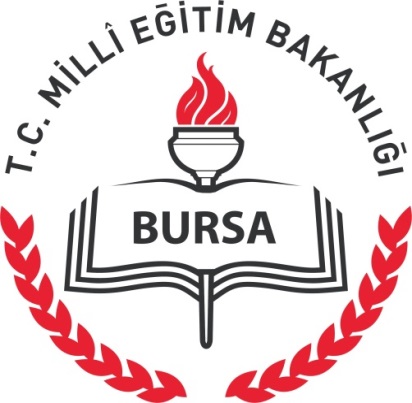 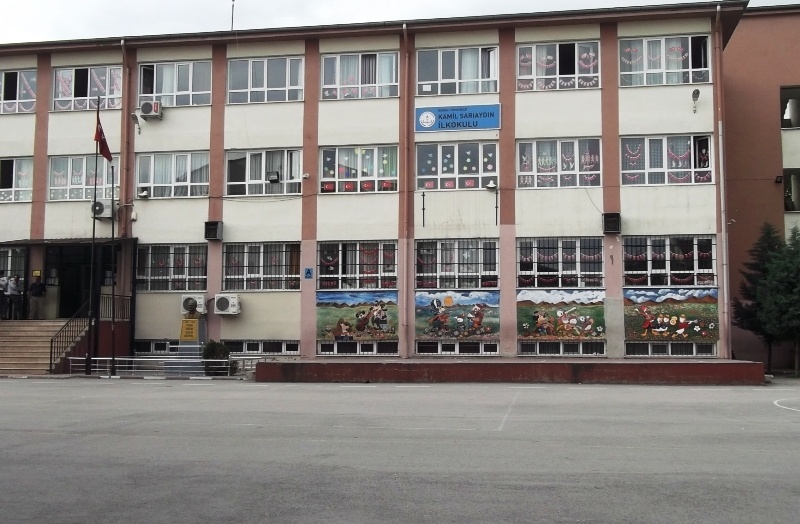 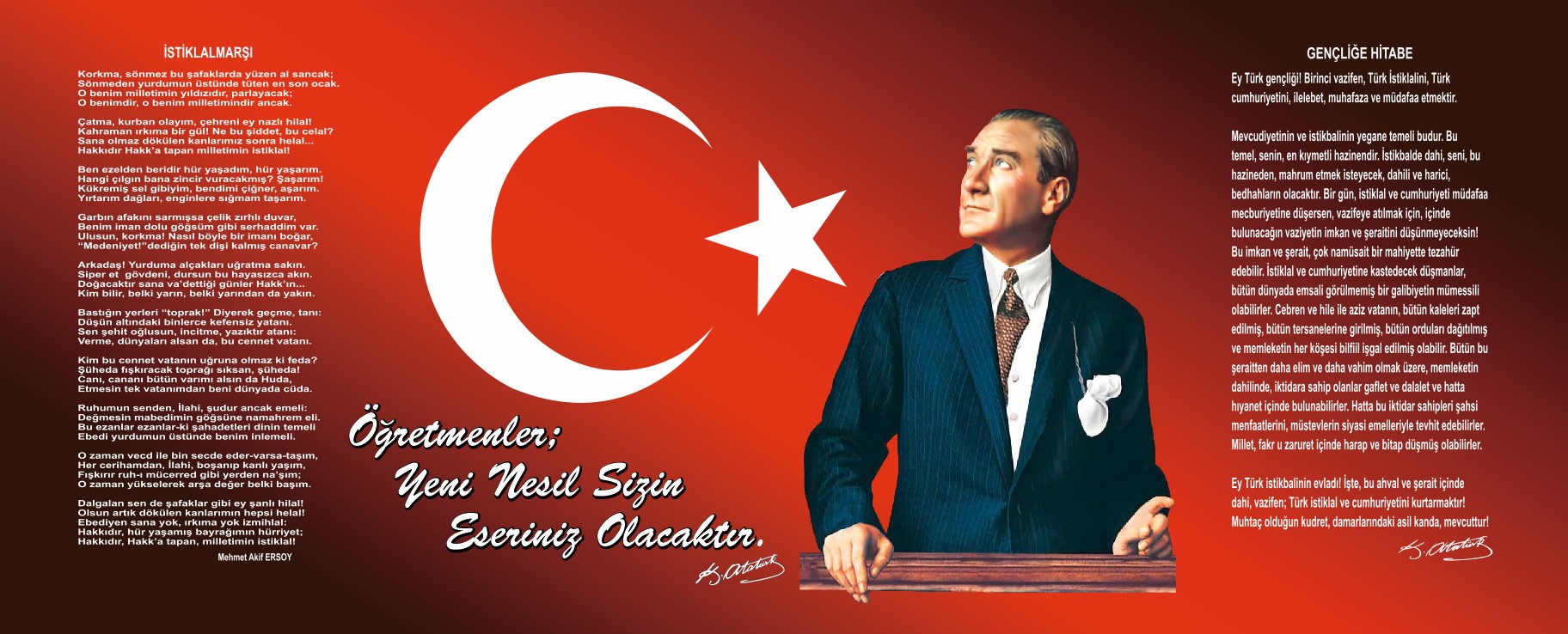 STRATEJİK PLAN ÜST KURULUSTRATEJİK PLAN ÜST KURULUSTRATEJİK PLAN ÜST KURULUSIRA NOADI SOYADI                      GÖREVİ1Erkan TÖLEOKUL /KURUM MÜDÜRÜ2Akın BİLEKMÜDÜR YARDIMCISI3Sema ÜTÜNÖĞRETMEN4Sibel SEVİNÇOKUL AİLE BİRLİĞİ BAŞKANI5Gülsen CELİLLEROKUL AİLE BİRLİĞİ BAŞKAN YARDIMCISISTRATEJİK PLANLAMA EKİBİSTRATEJİK PLANLAMA EKİBİSTRATEJİK PLANLAMA EKİBİSIRA NOADI SOYADI                      GÖREVİ1Erkan TÖLEOkul Müdürü2Sevda BAYRAKTARMüdür Yardımcısı3Şeyda ÖZDEMİRÖğretmen4Halil KAYAÖğretmen5Yavuz KAYAÖğretmen7Müge ÇAVUŞGönüllü Veli8Hülya KORKMAZGönüllü VeliKURUM KİMLİK BİLGİSİKURUM KİMLİK BİLGİSİKurum Adı KAMİL  SARIAYDIN  İLKOKULUKurum StatüsüKamu       ÖzelKurumda Çalışan Personel SayısıYönetici                        :     3Öğretmen                     :  37Memur                          :    1Hizmetli                        :   5Güvenlik Görevlisi     :  2Öğrenci Sayısı927Öğretim Şekli  Normal                İkiliKURUM İLETİŞİM BİLGİLERİKURUM İLETİŞİM BİLGİLERİKurum Telefonu / FaxTel   : 0224 271 66 34Faks :0224 271 04 00Kurum Web Adresihttp://kamilsariaydiniö.meb.k12.trMail Adresi737800@meb.k12.trKurum AdresiMahalle        : Kovukçınar Posta Kodu : 16240İlçe               :  OSMANGAZİİli                  :  BURSAKurum MüdürüErkan TÖLEKurum Müdür YardımcılarıMüdür Yard. 1     :  Sevda BAYRAKTARMüdür Yard. 2     : Akın BİLEKİli: BURSAİli: BURSAİli: BURSAİli: BURSAİlçesi:OSMANGAZİİlçesi:OSMANGAZİİlçesi:OSMANGAZİİlçesi:OSMANGAZİAdres:Kovukçınar  Mahallesi Terzi Sokak  No:2Kovukçınar  Mahallesi Terzi Sokak  No:2Kovukçınar  Mahallesi Terzi Sokak  No:2Coğrafi Konum (link)Coğrafi Konum (link)https://goo.gl/maps/W9sCJv9oyhH2https://goo.gl/maps/W9sCJv9oyhH2Telefon Numarası: (0224) 271 66 34(0224) 271 66 34(0224) 271 66 34Faks Numarası:Faks Numarası:(0224) 271 04 00(0224) 271 04 00e- Posta Adresi:737800@meb.k12.tr 737800@meb.k12.tr 737800@meb.k12.tr Web sayfası adresi:Web sayfası adresi:http://kamilsariaydiniö. meb.k12.trhttp://kamilsariaydiniö. meb.k12.trKurum Kodu:737800737800737800Öğretim Şekli:Öğretim Şekli:Tam Gün  Eğitim (Normal)Tam Gün  Eğitim (Normal)Okulun Hizmete Giriş Tarihi 196419641964Toplam Çalışan Sayısı Toplam Çalışan Sayısı 5050Öğrenci SayısıKız424424Öğretmen SayısıKadın3131Öğrenci SayısıErkek503503Öğretmen SayısıErkek88Öğrenci SayısıToplam927927Öğretmen SayısıToplam3939Derslik Başına Düşen Öğrenci SayısıDerslik Başına Düşen Öğrenci SayısıDerslik Başına Düşen Öğrenci Sayısı:31Şube Başına Düşen Öğrenci SayısıŞube Başına Düşen Öğrenci SayısıŞube Başına Düşen Öğrenci Sayısı28Öğretmen Başına Düşen Öğrenci SayısıÖğretmen Başına Düşen Öğrenci SayısıÖğretmen Başına Düşen Öğrenci Sayısı:24Şube Başına 30’dan Fazla Öğrencisi Olan Şube SayısıŞube Başına 30’dan Fazla Öğrencisi Olan Şube SayısıŞube Başına 30’dan Fazla Öğrencisi Olan Şube Sayısı:22Öğrenci Başına Düşen Toplam Gider Miktarı-Öğrenci Başına Düşen Toplam Gider Miktarı-Öğrenci Başına Düşen Toplam Gider Miktarı-:56Öğretmenlerin Kurumdaki Ortalama Görev SüresiÖğretmenlerin Kurumdaki Ortalama Görev SüresiÖğretmenlerin Kurumdaki Ortalama Görev Süresi6Çalışan Bilgileri Tablosu UnvanErkekKadınToplamOkul Müdürü ve Müdür Yardımcısı213Sınıf Öğretmeni72633Branş Öğretmeni-33Rehber Öğretmen-11İdari Personel1-1Yardımcı Personel145Güvenlik Personeli112Suriyeli Usta Öğretici11Toplam Çalışan Sayıları133750Okul Bölümleri Okul Bölümleri Özel AlanlarVarYokOkul Kat Sayısı3Çok Amaçlı SalonXDerslik Sayısı30Çok Amaçlı SahaXDerslik Alanları (m2)1250 m2KütüphaneXKullanılan Derslik Sayısı30Fen LaboratuvarıXŞube Sayısı33Bilgisayar LaboratuvarıXİdari Odaların Alanı (m2)112 m2İş AtölyesiXÖğretmenler Odası (m2)65 m2Beceri AtölyesiXOkul Oturum Alanı (m2)1342 m2PansiyonXOkul Bahçesi (Açık Alan)(m2)5442 m2Okul Kapalı Alan (m2)1300 m2Sanatsal, bilimsel ve sportif amaçlı toplam alan (m2)125 m2Kantin (m2)27 m2Tuvalet Sayısı23Diğer (………….)_SINIFIKızErkekTOPLAMSINIFIKızErkekTOPLAMANA SINIF-A811193-A8715ANA SINIF-B119193-B131326ANA SINIF-C711193-C111122ANASINIF-D811193-D111526ANA SINIF-E109193-E121224ANASINIF-F811193-F1017271-A1616323-G1011211-B1419334-A1416301-C1419334-B1616321-D1517324-C1316291-E1517324-D1716331-F1617314-E1516312-A1417314-F1516312-B151934         4-G1320332-C1319324A Yab.Uy.Sınıfı 4  3 72-D1418324B Yab.Uy.Sınıfı 2  4 62-E1418323 Öz. Eğt. Sı 0  2 22-F1516314 Öz. Eğt. Sı 2  0 23A Yab.Uy.Sınıfı711183B Yab.Uy.Sınıfı31114TOPLAM422505927Akıllı Tahta Sayısı31TV Sayısı0Masaüstü Bilgisayar Sayısı5Yazıcı Sayısı7Taşınabilir Bilgisayar Sayısı3Fotokopi Makinası Sayısı1Projeksiyon Sayısı1İnternet Bağlantı HızıADSLYıllarGelir MiktarıGider Miktarı201779755,15  TL 53 642,55 TL 2018          79913,40  TL52271,92SIRA NOMADDELERKESİNLİKLE KATILIYORUMKATILIYORUMKARARSIZIMKISMEN    KATILIYORUMKATILMIYORUM1Öğretmenlerimle ihtiyaç duyduğumda rahatlıkla görüşebilirim.23222820--2Okul müdürü ile ihtiyaç duyduğumda rahatlıkla konuşabiliyorum.2292132315-3Okulun rehberlik servisinden yeterince yararlanabiliyorum.4618279113604Okula ilettiğimiz öneri ve isteklerimiz dikkate alınır.1611977535125Okulda kendimi güvende   hissediyorum.2252122023-6Okulda öğrencilerle ilgili alınan kararlarda bizlerin görüşleri alınır.1802582517-7Öğretmenler yeniliğe açık olarak derslerin işlenişinde çeşitli yöntemler kullanmaktadır.2411554520198Derslerde konuya göre uygun araç gereçler kullanılmaktadır.1752282030279Teneffüslerde ihtiyaçlarımı giderebiliyorum.86198623110310Okulun içi ve dışı temizdir.1852074642-11Okulun binası ve diğer fiziki mekânlar yeterlidir.-115918219212Okul kantininde satılan malzemeler sağlıklı ve güvenlidir.852588948-13Okulumuzda yeterli miktarda sanatsal ve kültürel faaliyetler düzenlenmektedir.98205417462 GENEL TOPLAM1943        %31,12656  %42,6636        %10,2530   %8,5475   %7,6SIRA NOMADDELERKESİNLİKLE KATILIYORUMKATILIYORUMKARARSIZIMKISMEN            KATILIYORUMKATILMIYORUM1Okulumuzda alınan kararlar, çalışanların katılımıyla alınır.20    8-2               -2Kurumdaki tüm duyurular çalışanlara zamanında iletilir.255---3Her türlü ödüllendirmede adil olma, tarafsızlık ve objektiflik esastır.17112--4Kendimi, okulun değerli bir üyesi olarak görürüm.15132--5Çalıştığım okul bana kendimi geliştirme imkânı tanımaktadır.415-916Okul, teknik araç ve gereç yönünden yeterli donanıma sahiptir.12045-7Okulda çalışanlara yönelik sosyal ve kültürel faaliyetler düzenlenir.517-718Okulda öğretmenler arasında ayrım yapılmamaktadır.199-119Okulumuzda yerelde ve toplum üzerinde olumlu etki bırakacak çalışmalar yapmaktadır.5203-210Yöneticilerimiz, yaratıcı ve yenilikçi düşüncelerin üretilmesini teşvik etmektedir.101622-11Yöneticiler, okulun vizyonunu, stratejilerini, iyileştirmeye açık alanlarını vs. çalışanlarla paylaşır.1712-1-12Okulumuzda sadece öğretmenlerin kullanımına tahsis edilmiş yerler yeterlidir.519-6-13Alanıma ilişkin yenilik ve gelişmeleri takip eder ve kendimi güncellerim.111621-                                                                                                      GENEL TOPLAM154              %39.6181  %46,515  %3,934          %8,75               %1,3SIRA NOMADDELERKESİNLİKLE KATILIYORUMKATILIYORUMKARARSIZIMKISMEN            KATILIYORUMKATILMIYORUM1İhtiyaç duyduğumda okul çalışanlarıyla rahatlıkla görüşebiliyorum251229---2Bizi ilgilendiren okul duyurularını zamanında öğreniyorum.229206231573Öğrencimle ilgili konularda okulda rehberlik hizmeti alabiliyorum.4616091114694Okula ilettiğim istek ve şikâyetlerim dikkate alınıyor. 1601906946155Öğretmenler yeniliğe açık olarak derslerin işlenişinde çeşitli yöntemler kullanmaktadır.2282062323-6Okulda yabancı kişilere karşı güvenlik önlemleri alınmaktadır. 1832552319-7Okulda bizleri ilgilendiren kararlarda görüşlerimiz dikkate alınır. 25114069208E-Okul Veli Bilgilendirme Sistemi ile okulun internet sayfasını düzenli olarak takip ediyorum.2291822323239Çocuğumun okulunu sevdiğini ve öğretmenleriyle iyi anlaştığını düşünüyorum.320914623-10Okul, teknik araç ve gereç yönünden yeterli donanıma sahiptir.231831144611411Okul her zaman temiz ve bakımlıdır.18311591-9112Okulun binası ve diğer fiziki mekânlar yeterlidir.-91914625213Okulumuzda yeterli miktarda sanatsal ve kültürel faaliyetler düzenlenmektedir.691144646205GENEL TOPLAM2172      %34,82162        %34,6709   %11,4421              %6,8776  %12,4Öğrenciler1.Öğrenci sayısının sınıflarda dengeli dağılımı 2. Öğrencilerin okuma ihtiyacının giderilmesi için sınıf kitaplıklarının olmasıÇalışanlar1.  Kendini geliştiren gelişime açık ve teknolojiyi kullanan öğretmenlerin olması2. Çalışanlarımızın uyumlu ve iş birliği içinde çalışma ve kurum kültürüne sahip olması3. Öğretmen yönetici iş birliğinin güçlü olmasıVeliler1.Okul Aile İşbirliğine önem veren velilerimizin olması2.Veli iletişiminin güçlü olması3.Okul Aile Birliğinin aktif çalışmasıBina ve Yerleşke1. Konum olarak merkezi bir yerleşim yerinde olması2. Okul fiziki yapısının iyi durumda olması3. Sınıflardaki öğrenme merkezlerinin okul öncesi eğitim programına göre oluşturulmuş olması4. Okula ulaşımın kolay olması5.Okul bahçesinin dış mekan etkinlikleri için uygun olmasıDonanım1.ADSL bağlantısının olması2.Güvenlik kameralarının olması3.Her sınıfta etkileşimli  tahtanın olmasıBütçe1.Okul bütçesinin var olması ve bütçenin okula yapılan bağışlardan sağlanması Yönetim Süreçleri1. Yönetim kadrosunun kadrolu yöneticilerden oluşması2. Şeffaf, paylaşımcı, değişime açık bir yönetim anlayışının bulunması3.Komisyonların etkin çalışması4.Yeniliklerin okul yönetimi ve öğretmenler tarafından takip edilerek uygulanmasıİletişim Süreçleri1. Dış paydaşlara yakın bir konumda bulunması 2. Okulun diğer okul ve kurumlarla işbirliği içinde olması3.Okul yönetici ve öğretmenlerinin ihtiyaç duyduğunda İlçe Milli Eğitim Müdürlüğü yöneticilerine ulaşabilmesi4.Okul Aile Birliğinin iş birliğine açık olması5.STK ve yerel yönetimlerle işbirliği içinde olunmasıDiğer1.Temizlik ve hijyene dikkat edilmesi 2. Okulumuzun güçlü bir bilgi birikimine ve deneyime sahip olması3.Öğretmenlik deneyimi ve beceri eğitimi için öğretmen adayı öğrencilerinin okulumuzda  eğitim alıyor olması4.Beyaz Bayrak, Beslenme Dostu Okul olmamız5Anasınıfımızın olmamız yeterli personel çalışması ve ihtiyaçların giderilebilmesiÖğrenciler1.Öğrenciler arası sosyal - kültürel ve sosyal-ekonomik farklılıklar2.Öğrencilerin şiddet içeren yayınlar izlemesi3.Teknolojik aletlere bağımlılığın artışı4.Kaynaştırma öğrencilerin eğitiminin kalabalık sınıflarda zorlaşmasıÇalışanlar1. Okul personelinin ve  öğrencilerin  sosyal, kültürel ve sportif faaliyetlere daha çok zaman ayıramaması.2-Çok fazla göç olmasından dolayı sürekli öğrencilerin değişmesi. 3- Velilerin çok fazla beklenti içinde olmalarıVeliler1. Velilerin eğitim seviyesinin düşüklüğü ve bazılarının işsiz olması. 2-Bazı  velilerin  öğrenci ve okulla karşı ilgisiz olması.3- Ailelerin öğrencilerin eğitim-öğretim faaliyetlerine yeterli önem vermemesi4-Parçalanmış ailelere mensup öğrenci sayısının fazlalığıBina ve Yerleşke1. Okulun cadde üzerinde bulunmasından kaynaklanan güvenlik sorunu2.  Sportif faaliyetler için kapalı spor salonunun olmayışı3- Okulun fiziki mekânlarının yetersizliği3-İl dışından sürekli göç olması4. Okul binasının farklı etkinlikler yapmak için uygun olmamasıDonanım1. Okulda bir spor salonunun olmaması2.İnternet erişim kısıtlılığı3. Rehberlik servisinin fiziki koşullarının yetersizliği4.Destek eğitim odalarının olmamasıBütçe1.Okulun temizlik, personel, beslenme ve benzeri ihtiyaçları için bağışların  yetersiz kalması 2.Sosyal etkinliklerin çeşitlendirilebilmesi için yeterli kaynağın olmamasıYönetim Süreçleri1.Personel verimliliğinin arttırılmasıDiğer1.Sportif yarışmalara çalışılacak uygun ortam  olmadığından dolayı katılımın olamamasıPolitikYerel yönetim,  ve sivil toplum kuruluşlarının eğitime desteğiEkonomikEğitim öğretim ortamları ile hizmet birimlerinin fiziki yapısının geliştirilmesini ve eğitim yatırımların artmasının sağlamasıSosyolojikKitlesel göç ile gelen bireylerin topluma uyumunu kolaylaştıran sosyal yapıTeknolojikTeknoloji aracılığıyla eğitim öğretim faaliyetlerinde ihtiyaca göre altyapı, sistem ve donanımların geliştirilmesi ve kullanılması ile öğrenme süreçlerinde dijital içerik ve beceri destekli dönüşüm imkânlarına sahip olunmasıMevzuat-YasalBakanlığın mevzuat çalışmalarında yeni sisteme uyum sağlamada yasal dayanaklara sahip olmasıEkolojikÇevre duyarlılığı olan kuramların MEB ile iş birliği yapması, uygulanan müfredatta çevreye yönelik tema ve kazanımların bulunmasıPolitikEğitim politikalarına ilişkin net bir uzlaşı olmaması müfredatın sık değişmesi.EkonomikNüfusun hızlı artışı ve çarpık kentleşme .Eğitim kaynaklarının kullanımının etkili ve etkin planlanamaması, diğer kurumlar ve sivil toplumun eğitime finansal katkısının yetersizliği, bölgeler arası ekonomik gelişmişlik farklılığıSosyolojikParçalanmış aile sayısının sürekli artması.Kamuoyunun eğitim öğretimin kalitesine ilişkin beklenti ve algısının farklı olmasıTeknolojikHızlı ve değişken teknolojik gelişmelere zamanında ayak uydurulmanın zorluğu, öğretmenler ile öğrencilerin teknolojik cihazları kullanma becerisinin istenilen düzeyde olmaması, öğretmen ve öğrencilerin okul dışında teknolojik araçlara erişiminin yetersizliğiMevzuat-YasalDeğişen mevzuatı uyumlaştırmak için sürenin sınırlı oluşu EkolojikToplumun çevresel risk faktörleri konusunda kısmi duyarsızlığı, çevre farkındalığının azlığı1.TEMA: EĞİTİM VE ÖĞRETİMDE ERİŞİM1.TEMA: EĞİTİM VE ÖĞRETİMDE ERİŞİM1Okul öncesi eğitimde okullaşma oranı2İlkokulda okullaşma oranı3Okula devam/ devamsızlık4Okula uyum,oryantasyon6Dezavantajlı çevrelerden gelen çocuklar7Özel eğitime ihtiyaç duyan bireylerin uygun eğitime erişiminin sağlanması8Yabancı Öğrenciler Özel politika gerektiren grupların eğitime erişimi. 9Hayat boyu Öğrenme2.TEMA: EĞİTİM VE ÖĞRETİMDE  KALİTE2.TEMA: EĞİTİM VE ÖĞRETİMDE  KALİTE1Öğrencilerin becerilerine uygun kaliteli eğitim ortamı oluşturulması2Sosyal,kültürel ve fiziksel gelişim için faliyetlerin artırılması3Öğretmenlere yönelik hizmet içi eğitimler4Eğitim öğretim de yapılan yenilikler ve değişiklikler5Eğitim öğretim sürecinde sanatsal, sportif ve kültürel faaliyetler6Okuma kültürünün geliştirlmesi7Eğitimde farklı yöntem ve tekniklerin kullanılması 89Ders araç ve gereçleri amacına uygun kullanılması10Eğitimde bilgi ve iletişim teknolojilerinin kullanımı11Örgün ve yaygın eğitimi destekleme ve yetiştirme kursları12Eğitsel, mesleki ve kişisel rehberlik hizmetleri13Üstün yetenekli öğrencilere yönelik eğitim öğretim hizmetleri başta olmak üzere özel eğitim ve yönlendirme.14Öğretmenlerin teknolojiyi iyi kullanmaları15İlgili ve bilinçli velilerin etki ve katkısı3.TEMA: EĞİTİM VE ÖĞRETİMDE KURUMSAL KAPASİTE3.TEMA: EĞİTİM VE ÖĞRETİMDE KURUMSAL KAPASİTE1Kurumsal Yönetim ve Kurumsal İletişimin gelişmesi için etkinliklerin yapılması2Donanımın geliştirlmesi3Çalışma ortamları ile sosyal, kültürel ve sportif ortamların iş motivasyonunu  sağlayacak biçimde düzenlenmesi4Demokratik yönetim anlayışının geliştirilmesi5Okul ve kurumların fiziki kapasitesinin yetersizliği (Sosyal ve Kültürel etkinlik yapılacak ortamların yetersizliği)6İş Güvenliği, Okul Güvenliği  bilincinin oluşturulması7Temizlik ve Hijyene dikkat edilmesi8 Servis yolunun güvenliğinin artırılmasıTEMEL DEĞERLERİMİZ TEMEL DEĞERLERİMİZ 1Öğrencilerin, öğrenmeyi öğrenmesi ilk hedefimizdir.2Eğitime yapılan yardımı kutsal sayar ve her türlü desteği veririz.Ülkemizin geleceğinden sorumluyuz3Öğrencilerimizi, yaratıcı yönlerinin gelişmesi için teşvik ederiz.4Öğrencilerimiz, bütün çalışmalarımızın odak noktasıdır.Eğitime yapılan yardımı kutsal sayar ve her türlü desteği veririz.5Sağlıklı bir çalışma ortamı içerisinde çalışanları tanıyarak fikirlerine değer verir ve işimizi önemseriz.6Mevcut ve potansiyel hizmet bekleyenlerin ihtiyaçlarına odaklanırız.7. Biz, birbirimize ve kendimize güven duyarız8Ülkemizin geleceğinden sorumlu olduğumuzun farkındayız.9Okulumuzla ve öğrencilerimizle gurur duyarız.10Toplam Kalite Yönetimi felsefesini benimseriz.11Öğrenme problemi olan öğrencilerimiz için özel destek programları hazırlarız.12. Kendimizi geliştirmeye önem verir, yenilikçi fikirlerden yararlanırız13Kurumda çalışan herkesin katılımı ile sürecin devamlı olarak iyileştirileceğine ve geliştirileceğine inancındayız.NoPERFORMANSGÖSTERGESİMevcutMevcutHEDEFHEDEFHEDEFHEDEFHEDEFHEDEFNoPERFORMANSGÖSTERGESİ2018201920192020202120222023PG.1.1.1Kayıt bölgesindeki öğrencilerden okula kayıt yaptıranların oranı (%)% 80% 85% 85% 90% 95% 100% 100PG.1.1.2İlkokul birinci sınıf öğrencilerinden en az bir yıl okul öncesi eğitim almış olanların oranı (%)(ilkokul)% 75% 80% 80% 85% 90% 100% 100PG.1.1.3Okula yeni başlayan öğrencilerden oryantasyon eğitimine katılanların oranı (%)% 20% 75% 75% 95% 95% 100% 100PG.1.1.4Bir eğitim ve öğretim döneminde 20 gün ve üzeri devamsızlık yapan öğrenci oranı (%)% 2% 1% 1% 1% 1% 1% 1PG.1.1.5.Bir eğitim ve öğretim döneminde 20 gün ve üzeri devamsızlık yapan yabancı öğrenci oranı (%)% 2% 2% 2% 1% 1% 1% 1PG.1.1.6.Okulun özel eğitime ihtiyaç duyan bireylerin kullanımına uygunluğu (0-1)1111111PG.1.1.7.Özel Eğitime İhtiyaç Duyan Öğrencilerden Destek Eğitim Odasından Yararlananların Oranı% 70% 80% 80% 85% 90% 100% 100NoEylem İfadesiEylem SorumlusuEylem Tarihi1.1.1 Kayıt bölgesinde yer alan öğrencilerin tespiti çalışması yapılacaktır. Okul İdaresi 01Eylül-20 Eylül 1.1.2 . İlkokula yeni başlayan çocukların okul öncesi eğitim almaları için gerekli çalışmalar yapılacaktırAna sınıfı 1.Sınıf Öğretmenleri Okul İdaresi01Eylül- 20 Eylül 1.1.3 . Okula yeni başlayan öğrencilere oryantasyon eğitimi verilecektirOkul Öncesi Öğretmenleri ve Okul İdaresi Eylül Ayının İlk Haftası 1.1.4Öğrencilerin devamsızlık yapmasına sebep olan faktörler belirlenerek bunların öğrenciler üzerindeki olumsuz etkisini azaltacak tedbirler alınacaktır. Okul İdaresi Rehberlik Servisi Öğretmenler Veliler Eğitim Öğretim Süresince 1.1.5 Devamsızlık yapan yabancı öğrencilerin velileri ile özel aylık toplantı ve görüşmeler yapılacaktır. Okul İdaresi Rehberlik Servisi Öğretmenler Veliler Eğitim Öğretim Süresince 1.1.6Okulumuzun fiziki ortamları özel eğitime ihtiyaç duyan bireylerin gereksinimlerine uygun biçimde düzenlenecek ve destek eğitim odasının etkinliği artırılacaktır. Okul Müdürü Okul Aile Birliği Veliler Eğitim Öğretim Süresince 1.1.7Özel eğitime ihtiyacı olduğu rehberlik araştırma merzkezlerince tespit edilen öğrencilerin velilerine destek eğitim odaları hakkında bilgilendirme yapılacaktır.Okul İdaresi Rehberlik Servisi Öğretmenler Veliler Eğitim Öğretim Süresince SA2PERFORMANS GÖSTERGELERİMevcut DurumMevcut DurumHedefSH2.1.PERFORMANS GÖSTERGELERİ2018201920202021202220231Öğrencncilerin  kitap okuma oranı%50%65%75%85%85%952Velilerin veli toplantılarına katılım oranı%80%85%90%90%95%100PG3Yabancı Dil Dersi Yılsonu Puan Ortalaması (4. Sınıf)%60%75%85%90%100%100PG4EBA Portalına Kayıtlı Öğretmen Oranı%50%80%95%100%100%100PG5EBA Portalına Kayıtlı Öğrenci Oranı%3%4%8%25%30%50PG6İlkokul Yetiştirme programına dâhil edilen öğrencilerden başarılı olanların oranı%75%85%85%90%90%1007Okul Sağlığı ve Hijyen Eğitimi Konusunda Yapılan öğrenci ve öğretmenlere yönelik  Faaliyet Sayısı       113555NoEylem İfadesiEylem SorumlusuEylem Tarihi1Okuma saati etkinliğinin içeriği zengileştirilmesiOkul İdaresi Sınıf öğretmenleriEğitim	Öğretim Yılı Süresince2.Velilerin veli toplantılarına katılımı teşvik edilecek Okul YönetimiSınıf öğretmenleri Rehber ÖğretmenEğitim	Öğretim Yılı Süresince3.Öğrencilerin yabancı dil kullanımlarını farklı alanlara aktarmaları sağlanacaktır.   Okul İdaresi     Yabancı Dil          ÖğretmenleriVelilerEğitim Öğretim Süresince4..EBA   kullanımı  için Öğretmenler teşvik edilecektir.Okul YönetimiZÖKEğitim	Öğretim Yılı Süresince5.Velilere EBA portalı tanıtılacak ve kullanımı teşvik edilecektirOkul YönetimiSınıf öğretmenleri Rehber ÖğretmenHer Dönem Başında6.İYEP kapsamında olan öğrencilerin gelişimleri takip edilecektirOkul İdaresiSınıf Öğretmenleri. Eğitim	Öğretim Yılı Süresince    7Paydaşlarla işbirliği yapılarak eğitimlerin verilmesi sağlanacaktır.Okul İdaresiEğitim	Öğretim Yılı SüresinceSA2PERFORMANS GÖSTERGELERİMevcut DurumMevcut DurumHedefSH2.1.PERFORMANS GÖSTERGELERİ2018201920202021202220231Bir Eğitim-Öğretim Döneminde Bilimsel, Kültürel, Sanatsal ve Sportif Alanlarda En Az Bir Faaliyete Katılan Öğrenci Oranı (%)%65%70%75%85%85%952  Okul Dışı Öğrenme Ortamları Kapsamında Düzenlenen Gezi/Etkinlik Sayısı oranı%80%85%90%90%95%100PG3Çevre Bilincinin Artırılmasına Yönelik Etkinlik Sayısı oranı%20%25%30%40%60%80PG4Çevre Bilincinin Artırılmasına Yönelik Etkinliklere Katılan Öğrenci Oranı%60%70%90%95%100%100PG5Okul Sporları Kapsamında Sportif Faaliyetlerine Katılan Öğrenci Oranı%40%50%70%90%95%100NoEylem İfadesiEylem SorumlusuEylem Tarihi1Öğrencilerin yeteneklerine uygun alanlarda bilimsel, kültürel, sanatsal, sportif ve toplum hizmeti alanlarında etkinliklere katılım sağlamaları amacıyla çocuk kulüpleri aktif hale getirilecektir.Okul İdaresi Sınıf öğretmenleriEğitim	Öğretim Yılı Süresince2.Öğrencilere yönelik geziler düzenlenecek.Okul YönetimiSınıf öğretmenleri Rehber ÖğretmenEğitim	Öğretim Yılı Süresince3.Çevre bilinci konusunda çeşitli etkinlikler ve   eğitimler düzenlenecektir Okul İdaresi  Yabancı Dil ÖğretmenleriVelilerEğitim Öğretim Süresince4..Öğrencilerin Çevre bilincine yönelik etkinliklere aktif katılımı teşvik edilecektirOkul YönetimiEğitim	Öğretim Yılı Süresince5Yetenek tarama uygulaması yapılacaktır. Yarışma duyurularının zamanında yapılması ve öğrencilerin teşvik edilmesi sağlanacaktırOkul İdaresiSınıf Öğretmenleri. Eğitim	Öğretim Yılı SüresinceNo3PERFORMANSGÖSTERGESİMevcutHEDEFHEDEFHEDEFHEDEFHEDEFNo3.1PERFORMANSGÖSTERGESİ2018201920202021202220231Öğretmen başına düşen öğrenci sayısı2630303030302Öğretmen başına ortalama hizmet içi faaliyet sayısı2345673Öğretmenlerin çalışma motivasyonunu artırmaya yönelik faaliyet sayısı2233354Düzenlenen memnuniyet anketi sayısı ve memnuniyet  yüzdesi122334NoEylem İfadesiEylem SorumlusuEylem Tarihi1.Personel niteliği, çalışanların motivasyonunun, kurumsal aidiyet ve memnuniyetin arttırılması amacıyla faaliyetler düzenlenecektir.Okul İdaresiEğitim	Öğretim Yılı Süresince2.Etik davranış kuralları ve uygulama ilkelerinin geliştirilmesi ile bunların yayımlanması sağlanacaktır.Okul İdaresi Eğitim	Öğretim Yılı Süresince3.Öğretmenlerimizin hizmet içi faaliyetlerine katılımı için rehberlik yapılacak, desteklenecek ve ödüllendirilecektir.Okul İdaresiEğitim	Öğretim Yılı Süresince4.Öğretmenlerimizin eğitici niteliklerinin geliştirilmesi için her yıl eğiticinin eğitimi konulu seminer ve program düzenlenecektir.Okul İdaresi) Eğitim	Öğretim Yılı SüresinceNo3PERFORMANSGÖSTERGESİMevcut           HEDEF           HEDEF           HEDEF           HEDEF           HEDEFNo3.2PERFORMANSGÖSTERGESİ2018201920202021202220231Beslenme Dostu Okul Sertifika Sayısı (0-1)0111112Beyaz Bayrak Sertifika Sayısı (0-1)0111113Etkileşimli tahtası olan sınıf sayısı3030303030304Geri Dönüşüm Kapsamında Yapılan Etkinlik Sayısı012355NoEylem İfadesiEylem SorumlusuEylem Tarihi1Beslenme Dostu  Okul sertifika sayımızı arttırmakOkul İdaresiSınıf ÖğretmenleriEğitim	Öğretim Yılı Süresince2Beyaz Bayrak Okul sertifika sayımızı arttırmakOkul İdaresiSınıf Öğretmenleri Eğitim	Öğretim Yılı Süresince    3Teknolojiden en iyi şekilde yararlanmakOkul İdaresiSınıf ÖğretmenleriEğitim	Öğretim Yılı Süresince4Geri dönüşüm ile ilgili faailyetler yapmakOkul İdaresiSınıf Öğretmenler Eğitim	Öğretim Yılı SüresinceNo3PERFORMANSGÖSTERGESİMevcut                     HEDEF                     HEDEF                     HEDEF                     HEDEF                     HEDEFNo3.2PERFORMANSGÖSTERGESİ2018201920202021202220231Veli toplantılarına katılım oranı%70%80%80%95%100%1002Çalışan  memnuniyet oranı%80%90%90%90%95%953Öğrenci  memnuniyet oranı%80%80%90%95%95%1004Veli memnuniyet oranı (%)%70%90%95%100%100%100NoEylem İfadesiEylem SorumlusuEylem Tarihi1Velilerle Belirlenen konularda yapılan “Veli Bilgilendirme Toplantılarını” her yıl artırmak.Okul İdaresiEğitim	Öğretim Yılı Süresince2Kurum ile ilgili tüm kararlarda öğretmen öğrenci ve veli önerilerinin uygulanma oranını artırmak.Okul İdaresi Eğitim	Öğretim Yılı Süresince    3Öğencilere yönelik eğlenceli eğitici faaliyetler yapmakOkul İdaresiEğitim	Öğretim Yılı Süresince4. Okulda yapılan sosyal ve kültürel etkinliklere katılan veli sayısını artırmakOkul İdaresi) Eğitim	Öğretim Yılı SüresinceKaynak Tablosu20192020202120222023ToplamKaynak Tablosu20192020202120222023ToplamGenel Bütçe9826,761200015000200002200025000Valilikler ve Belediyelerin Katkısı      00 0  2000  2000  2000Diğer (Okul Aile Birlikleri)9826,761200015000200002200025000TOPLAM9826,761200015000220002400027000